Français 6						Nom:  ____________________________Géoculture Questions for Chapître 1 	Période:    1   2   3   4   5   6   7Répondez aux suivantes.Answer the following in the left column.Each response is ½ point. Look at the picture on pages 4 and 5 in the textbook.Answer the following three questions from page 4 in COMPLETE SENTENCES.1.  In which French city are these teenagers? 2.  They are standing in front of what famous museum?3.  What are they doing?4.  How do you usually greet your friends?  Think of at least 2-3 verbal or non-verbal ways.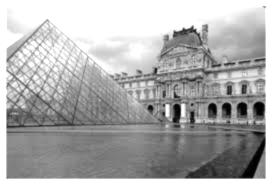 Use textbook pages Géoculture to page 1 for the first set of questions.Use textbook pages Géoculture to page 1 for the first set of questions.1What is the capital of France?2Which river runs through Paris?3In Roman numbers X means 10 and IV means 4, so XIV would be what number?4Louis XIV moved to which large palace in the 1600s?5La galerie des Glaces is so impressive because it has so many ___.6The area surrounded by the Seine river in Paris is an island and it is called Île de la ___.7Which cathedral is known for its incredible stained glass?8Paris and its surrounding area has what name? (Hint: see green physical map and the words in CAPITAL letters.)9Which forest area is great for biking, climbing, and horseback riding?10The population of France is over _____ million people.11Paris is in the (north, east, south or west) France.12Le château de Vaux-le-Vicomte has beautiful jardins.  What is a jardin ?13Use the physical map. State another river that connects to the Seine river.14What are the two main industries in the Île-de-France?The answers to the following questions can be found on pages 2 and 3.The answers to the following questions can be found on pages 2 and 3.15Meaux is a town in France that specializes in what kind of cheese?16___is the theme park where you will find the comic book character Astérix.17Who is considered France’s greatest general and emperor?18___ is a famous French impressionist painter.19You need a special fork and tongs to eat these snails also called ___.20In what month and day does the USA celebrate INDEPENDENCE DAY?21When do the French celebrate their INDEPENDENCE DAY, also called BASTILLE DAY?22What is Napoléon’s last name?23True or False – There is a Disney theme park in France.24Napoléon was not French; he was Italian.  He changed his name to sound more French. He was sent to the Island St. ___ to die in exile.